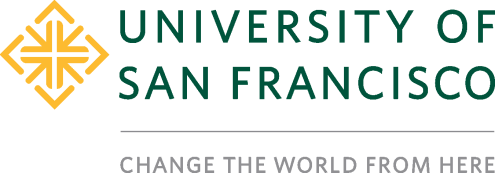 USF Student Disability ServicesRequest for Verification of DisabilityThis is a Guide for the Medical Professional: The student named below may be eligible for reasonable accommodations through this university. In order to provide services, we must have verification of disability. Please describe this student’s disability and the functional limitations it presents in an educational setting. Thank you for your assistance.Please provide the following information in full (please be specific): attach a separate sheet of paper on professional letterhead as needed.  If you have any questions, please call us at (415) 422-2613. _______________________________________________                _________- ______ - _________Student Name:	Last			First		     MI.			         Student ID number_________________________________________________________________________________Address							City			State		Zip Code1.) Description of disability(ies); diagnosis : _____________________________________________________ __________________________________________________________________________________2.) Functional limitations disability presents in an educational setting (i.e., limited ambulation; visual acuity; degree of hearing loss, easily distracted, difficulty focusing for extended periods of time, etc.):____________________________________________________________________________________________________________________________________________________________________________________3.) Functional limitations disability presents in a non-educational setting:____________________________________________________________________________________________________________________________________________________________________________________4.) Please list prescribed medications, dosage, and side effects: _________________________________________________________________________________________________________________________________5.) How does this condition (or effects of the medication) limit this student’s ability to learn or to meet the demands in a University setting? _________________________________________________________________________________________________________________________________________________________ 6.) Please describe health prognosis, if applicable: _________________________________________________7.) Date of disability onset: ________/ ________ / ________8.) The above-mentioned disability(ies) is/are:  	☐ Permanent / Stationary	☐ Fluctuating	☐ Temporary: (Specify approx.. # of days _____) 9) Level of Severity:☐  Mild			☐  Moderate		☐ SevereThis form has been completed by this certified professional in the area of the disability(ies) mentioned above:_____________________________________________		________________		___________ Signature of Certifying Professional                                                           		Title	                         	                  Date                              _____________________________________________		_____________________________________Name (printed)							License #__________________________________________________________		________________________Address										Phone Number  